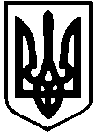 МІНІСТЕРСТВО ОСВІТИ І НАУКИ УКРАЇНИ НАВЧАЛЬНО-МЕТОДИЧНИЙ КАБІНЕТ ПРОФЕСІЙНО-ТЕХНІЧНОЇ ОСВІТИ У КИЇВСЬКІЙ ОБЛАСТІвул. Платонівська, 18, м. Київ, 03049, тел. (044) 249-45-95, Е-mail: nmk_kyivobl@ukr.net Web: oblpto.in.ua  Код ЄДРПОУ 37687329Н А К А Звід «20» грудня 2018 р.    		 м. Київ    				№ 14Про підсумки моніторингубібліотек закладів професійної (професійно-технічної) освіти Київської області Відповідно до плану роботи Навчально-методичного кабінету професійно-технічної освіти у Київській області на 2018 рік, з метою удосконалення роботи бібліотек як інформаційного ресурсу закладів професійної (професійно-технічної) освіти шляхом з’ясування нагального кола проблем та визначення сучасного стану функціонування бібліотек за основними кількісними та якісними показниками їх роботи, визначення ефективних моделей співпраці бібліотекаря, педагогічного колективу та учнів, у 2018 році проведено моніторинг діяльності бібліотеки та участі бібліотекаря в освітньому та навчально-виробничому процесах у закладах професійної (професійно-технічної) освіти Київської області.На підставі вивчення наданих матеріалів та результатів експертного (очного) етапу моніторингу НАКАЗУЮ:Визнати кращими результати роботи бібліотек закладів ПТО:ДНЗ «Богуславський центр професійно-технічної освіти» (212 балів);ДНЗ «Ржищівський професійний ліцей» (197 балів);ДПТНЗ «Білоцерківське вище професійне училище будівництва та сервісу» (180 балів);КНЗ КОР «Васильківський професійний ліцей» (168 балів);ДПТНЗ «Бородянський професійний аграрний ліцей» (158 балів);-   ДПТНЗ «Фастівський центр професійно-технічної освіти» (148 балів).2. Навчально-методичному кабінету професійно-технічної освіти у Київській області забезпечити висвітлення інформації про підсумки моніторингу на сайті Навчально-методичного кабінету професійно-технічної освіти у Київській області.3. Директорам закладів професійної (професійно-технічної) освіти:3.1. інформацію про результати моніторингу (додаток) довести до відома педагогічних колективів ЗП(ПТ)О;3.2. відзначити бібліотекарів, робота яких (за результатами моніторингу) визнана найкращою:Устименко Світлану Олександрівну, бібліотекаря ДНЗ «Богуславський центр професійно-технічної освіти»;Онищенко Світлану Василівну, бібліотекаря ДНЗ «Ржищівський професійний ліцей»;Титову Аллу Володимирівну, завідувача бібліотеки ДПТНЗ «Білоцерківське вище професійне училище будівництва та сервісу»;Головачову Марію Іванівну, завідувача бібліотеки КНЗ КОР «Васильківський професійний ліцей»;Кириленко Людмилу Петрівну, бібліотекаря ДПТНЗ «Бородянський професійний аграрний ліцей»;Кривобок Оксану Олександрівну, бібліотекаря ДПТНЗ «Фастівський центр професійно-технічної освіти»;3.3. вжити заходів для поліпшення матеріально-технічного стану бібліотек наступних освітніх закладів:- ДНЗ «Березанський професійний аграрний ліцей»;- ДПТНЗ «Володарський професійний аграрний ліцей»;- ДНЗ «Київське обласне вище професійне училище харчових технологій та ресторанного сервісу»;- ДНЗ «Тетіївське професійно-технічне училище».5. Контроль за виконанням наказу покласти на заступника директора з методичної роботи Брезіцьку В.В.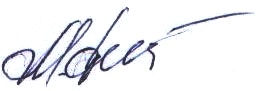 Директор									М. СтасєєваДодаток до наказу НМК ПТО у Київській областівід «    »_________. 2018 р. №_____№ з/пНайменування ЗП(ПТ)ОКількість набраних балів1ДНЗ «Богуславський центр професійно-технічної освіти»2122ДНЗ «Ржищівський професійний ліцей»1973ДПТНЗ «Білоцерківське вище професійне училище будівництва та сервісу»1804КНЗ КОР «Васильківський професійний ліцей»1685ДПТНЗ «Бородянський професійний аграрний ліцей»1586ДПТНЗ «Фастівський центр професійно-технічної освіти»1487ДПТНЗ «Бориспільський професійний ліцей»1398ДНЗ «Професійний ліцей м. Українки»1389ДПТНЗ «Броварський професійний ліцей»13310ДПТНЗ «Переяслав-Хмельницький центр професійно-технічної освіти»13211ДНЗ «Білоцерківське професійно-технічне училище ім. П.Р.Поповича»12912ДНЗ «Згурівський професійний ліцей»12713ДПТНЗ «Володарський професійний аграрний ліцей»12214ДНЗ «Київське обласне вище професійне училище харчових технологій та ресторанного сервісу»11715ДПТНЗ «Рокитнянський професійний ліцей»9916ДНЗ «Катюжанське вище професійне училище»9317ДНЗ «Тетіївське професійно-технічне училище»9218ДПТНЗ «Яготинський центр професійно-технічної освіти»8219ДНЗ «Сквирське вище професійне училище»6520ДПТНЗ «Богуславське вище професійне училище сфери послуг»6121ДПТНЗ «Білоцерківський професійний ліцей»3922ДНЗ «Березанський професійний аграрний ліцей»38